Students will receive an expression problem that has already solved, however, the solution contains an error and they were to find the error and correct the solution. Pass out the leveled error analysis pages. Students who answered the majority of the answers correctly on their at-home activity will receive page 2, all others will receive page 1. Explain to students to look at the page. The problem shows the original problem, the solution of how Sean solved the problem, and then they need to answer the question “was Sean correct” reminding them their answers need to be in complete sentences. Last they are going to explain their thinking by explaining why Sean was incorrect, where he made is miscalculations, and justifying how to correctly solve the problem. After all students are done answering their page, they will receive a completely blank error analysis partner sheet and are going to trade papers with a partner of the teachers choosing. They will be correcting their peer’s work who worked the same problem as them using the new error analysis partner sheet. They need to use the new error analysis partner page to make the corrections of their peer and NOT write on their peer’s paper. After students are done correcting their peers work, they will get together with their partner and discussed each other’s work, reworking the problem together. Once partners are finished, students will then be directed to the bottom of the page where each page was numbered (page 1, page 2). Students will then move into a larger group based on the number on the bottom of the page. Students will work together to resolve the answer and collaborate on the error and their justifications. Once groups are finished, go over the answers and how to solve each of the problems clarifying any questions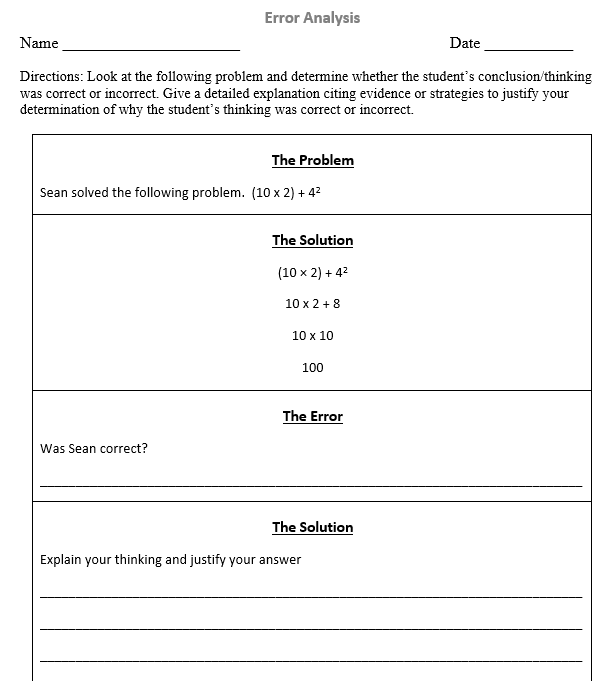 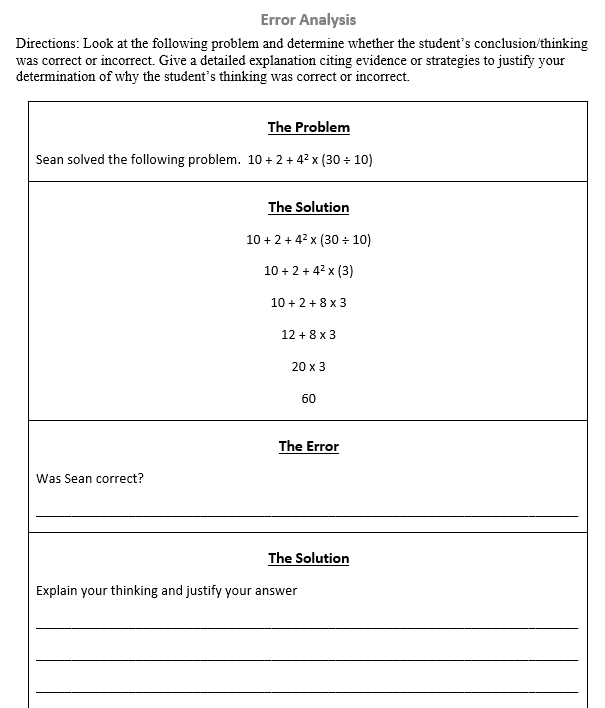 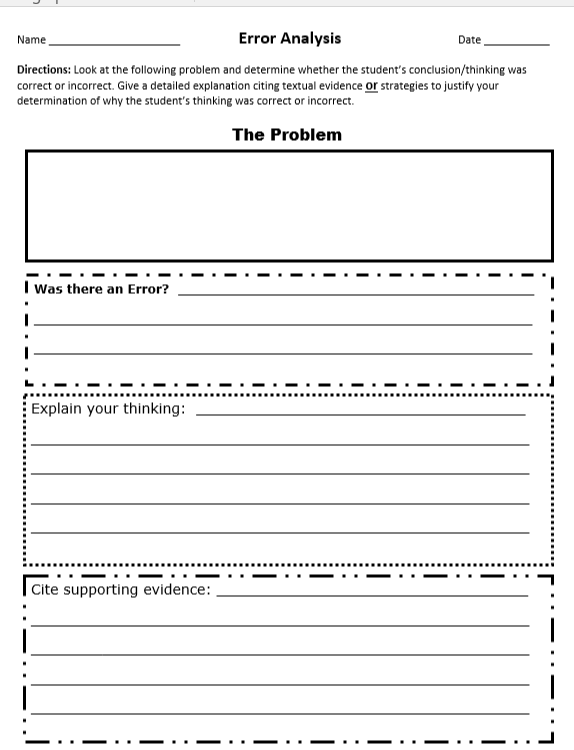 